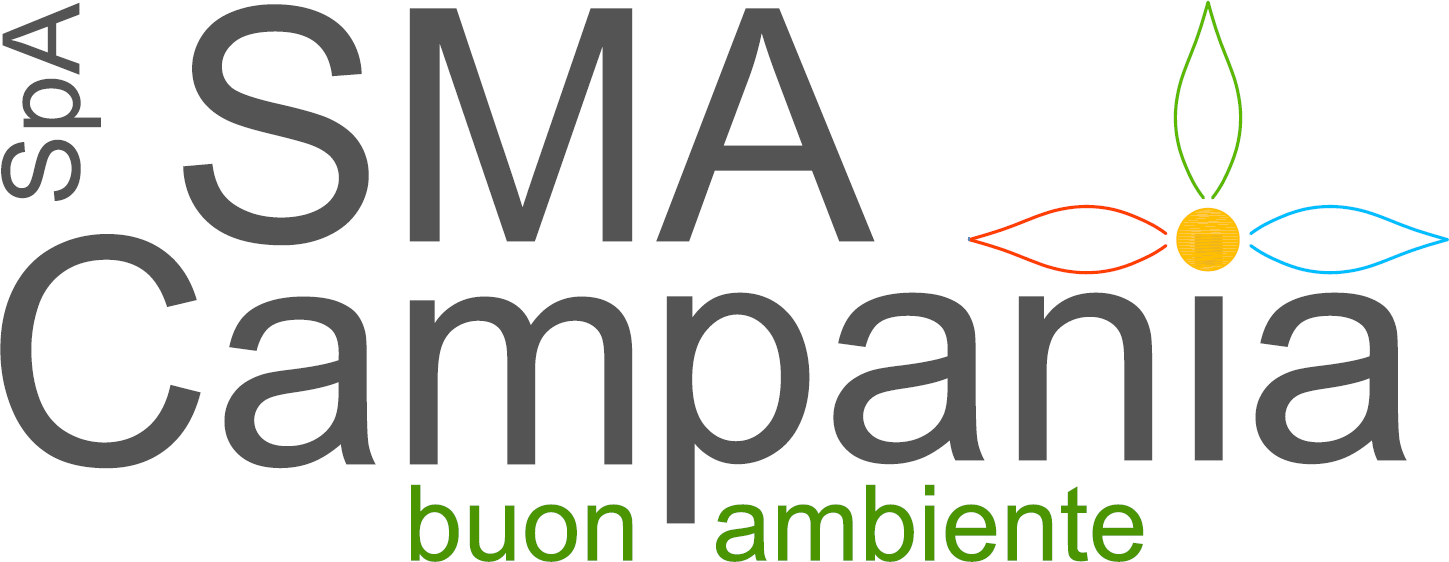 S.M.A. Sistemi per la Meteorologia e l’Ambiente Campania S.p.A.PROCEDURA APERTA AI SENSI DELL’ART. 60 DEL D.LGS 50/2016 PER L’AFFIDAMENTO DEL SERVIZIO DI CARATTERIZZAZIONE, RIMOZIONE E SMALTIMENTO DEI RIFIUTI PERICOLOSI E NON, PRODOTTI E STOCCATI DALLA MICRORACCOLTA PRESSO L’IMPIANTO DI DEPURAZIONE DI NAPOLI EST, SITO IN VIA DE ROBERTO SNC – 80147 NAPOLI E PRESSO LA STAZIONE DI GRIGLIATURA DI FOCE REGI LAGNI – LOCALITA’ PONTE A MARE – CASTELVOLTURNO (CE)CIG: 9268876671CUP: B62I01000050002PROCEDURA G00363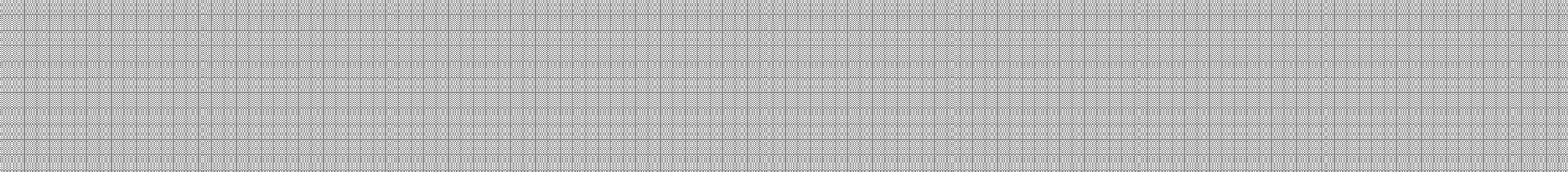 INDICEART. 1.	PREMESSELa SMA Campania ha necessità di ricevere migliore offerta per il servizio in oggetto.Con nota n. 4229/2022 del 04/04/2022 il Direttore Generale Dott. Antonio Ramondo ha individuato  la procedura aperta ai sensi dell’art. 60, designando RUP il Dott. Francesco Miraglia. La procedura di gara è espletata, ai sensi dell’art. 60 del Codice, attraverso il Portale della SMA Campania S.p.A. (in seguito: SMA Campania), raggiungibile al link http://www.garesmacampania.it/N/G00363 e secondo i requisiti previsti all’allegato XI del Codice; pertanto, sono ammesse esclusivamente le offerte presentate attraverso la piattaforma.La registrazione dell’operatore economico al Portale SMA Campania è condizione necessaria ai fini della presentazione dell’offerta telematica.Al fine della registrazione al Portale e del corretto utilizzo della piattaforma, gli operatori economici prendono visione della “Guida alla registrazione degli operatori economici al Portale” e della “Guida alla presentazione delle offerte telematiche”, disponibili nella Sezione “Istruzioni e Manuali” del Portale.Nel corso della procedura di registrazione, l’operatore economico accetta espressamente le “Regole di utilizzo della piattaforma telematica di SMA Campania”.Gli operatori economici possono richiedere assistenza tecnica in fase di registrazione e/o di presentazione dell’offerta telematica, attraverso il modulo web integrato nella piattaforma alla Sezione “Assistenza tecnica”.L’affidamento avverrà mediante procedura negoziata ai sensi dell’art. 60 D.lgs.50/2016 e con applicazione del criterio del prezzo più basso, ai sensi dell’art. 95 comma 4) del d.lgs. 18 aprile 2016, n. 50 – Codice  dei contratti pubblici (in seguito: Codice).Il Responsabile del procedimento, ai sensi dell’art. 31 del Codice, è il Dott. Francesco Miraglia.L’indirizzo dell’impianto è il seguente:Impianto depurazione di Napoli est, Via De Roberto s.n.c. -80147-Napoli- tel 081/5841225IL CUP E’ IL SEGUENTE: B62I01000050002IL CIG E’ IL SEGUENTE:  9268876671IL CPV E’ IL SEGUENTE90510000-5 - Trattamento e smaltimento dei rifiutiART. 2.	DOCUMENTAZIONE DI GARA, CHIARIMENTI E COMUNICAZIONIDOCUMENTI DI GARALa documentazione di gara è costituita dal presente disciplinare e dal capitolato speciale di appalto.La documentazione di gara è disponibile sul sito internet: http://www.garesmacampania.it/N/G00363CHIARIMENTIÉ possibile ottenere chiarimenti sulla presente procedura, mediante la proposizione di quesiti scritti formulati esclusivamente attraverso il Portale della SMA CAMPANIA SpA, entro e non oltre il giorno 18/07/2022.Le richieste di chiarimenti devono essere formulate esclusivamente in lingua italiana.L’operatore economico, dopo aver effettuato l’accesso secondo le modalità specificate nella “Guida alla registrazione degli operatori economici al Portale”, individua la presente procedura attraverso la voce “Bandi di gara”, nell’Area personale. Nella sezione “Comunicazioni riservate al concorrente”, l’operatore economico, attraverso la funzione “Invia una nuova comunicazione” inserisce il quesito, acclude gli eventuali allegati e, invia la comunicazione. Al fine della corretta trasmissione del suddetto quesito, l’operatore economico prende visione del paragrafo IV della “Guida alla presentazione delle offerte telematiche”. Il buon esito dell’invio della comunicazione è notificato tramite e-mail.Le risposte a tutte le richieste presentate in tempo utile verranno fornite non oltre il 19/07/2022, mediante pubblicazione in forma anonima all’indirizzo internet http://www.garesmacampania.it/N/G00363. Non sono ammessi chiarimenti telefonici.COMUNICAZIONIAi sensi dell’art. 76, comma 6 del Codice, i concorrenti sono tenuti ad indicare, in sede di offerta, l’indirizzo PEC o, solo per i concorrenti aventi sede in altri Stati membri, l’indirizzo di posta elettronica, da utilizzare ai fini delle comunicazioni di cui all’art. 76, comma 5, del Codice.Salvo quanto disposto nel presente disciplinare, tutte le comunicazioni tra stazione appaltante e operatori economici si intendono validamente ed efficacemente effettuate qualora rese mediante portale con l’ausilio di notifiche di email/pec rese all’indirizzo indicato dai concorrenti nella documentazione di gara.Eventuali modifiche dell’indirizzo PEC/posta elettronica o problemi temporanei nell’utilizzo di tali forme di comunicazione, dovranno essere tempestivamente segnalate alla stazione appaltante; diversamente la medesima declina ogni responsabilità per il tardivo o mancato recapito delle comunicazioni.ART. 3.	OGGETTO DELL’APPALTOL’appalto in questione ha ad oggetto il servizio di caratterizzazione, rimozione e smaltimento di rifiuti così come riportato in tabella 1 ed in tabella 2:Tabella n. 1 – Oggetto dell’appaltoTabella n. 2 – Descrizione lotto ed importo complessivoL’importo complessivo è da intendersi come solo presunto, poiché, in sede di liquidazione dei corrispettivi, le singole prestazioni del servizio oggetto dell’appalto saranno determinate a misura e quindi si otterranno semplicemente dalla moltiplicazione dei prezzi unitari offerti dall’appaltatore per le quantità effettivamente trattate. Si faccia riferimento alla tabella 4 per quanto concerne i rifiuti da smaltire e le quantità presunte.Tabella n. 3 – Importi a base di garaTabella n. 4 – Stima dei codici CER e dei QUANTITATIVI di rifiuti inerenti la MICRORACCOLTA da smaltire nei prossimi 2 anniART. 4.	TERMINI DEL SERVIZIOIl luogo di esecuzione della fornitura è l’impianto di depurazione di Napoli Est sito in via D. de Roberto – Napoli e la stazione di grigliatura di Foce Regi Lagni in località Ponte a Mare – Castelvolturno (CE).La durata del servizio è stabilita in 24 (ventiquattro) mesi, con inizio presunto il 1 ottobre 2022 e termine il 1 ottobre 2024, fatta salva la risoluzione anticipata dell’affidamento nel caso di subentro, prima della scadenza dell’appalto, nella gestione degli impianti di altri soggetti, anche privati, dietro autorizzazione della Regione Campania, senza alcun onere per la Stazione Appaltante (oltre ovviamente a quanto spetta all’Aggiudicatario per le prestazioni eseguite). Per quanto concerne la “Organizzazione del servizio” si faccia riferimento all’art.5 del capitolato speciale di appalto.L’aggiudicatario dovrà iniziare l’esecuzione del servizio in appalto, caratterizzazione, prelievo e smaltimento, non oltre i 30 giorni dalla data del verbale di inizio attività che sarà preparato dal DEC a valle della verifica di tutte le autorizzazioni degli impianti adibiti al trattamento/smaltimento. In caso contrario, si applicherà la penale pecuniaria prevista nell’ apposito art. 20 del Capitolato Speciale d’Appalto.A conclusione degli interventi effettuati bisogna consegnare al DEC la seguente documentazione: Certificati di analisiFormulari rifiuti (quarta copia)Documentazione fotografica (su richiesta esplicita del DEC)Qualora si verificassero rallentamenti delle operazioni non imputabili alla Ditta aggiudicataria, questa trasmetterà formale comunicazione al Direttore per l’esecuzione del contratto del prolungarsi delle operazioni e delle relative cause, con la indicazione dei provvedimenti da assumere per la ripresa e il completamento delle operazioni.Per l’eventuale sospensione dell’esecuzione della prestazione da parte dell’Amministrazione si applica l’art. 107 del D.Lgs. 50/2016.Nel caso di ritardi attribuibili alla Ditta aggiudicataria, il Direttore per l’esecuzione del contratto assegnerà un termine non superiore a 15 (quindici) giorni per il completamento delle operazioni, trascorsi inutilmente i quali potrà proporre alla Stazione Appaltante la revoca dell'incarico ferma restando la responsabilità del suddetto per i danni che dovessero derivare da tale inadempienza e l’applicazione delle penali.ART. 5.	REQUISITI GENERALISono esclusi dalla gara gli operatori economici per i quali sussistono cause di esclusione di cui all’art. 80 del Codice.Sono comunque esclusi gli operatori economici che abbiano affidato incarichi in violazione dell’art. 53,comma 16-ter, del d.lgs. del 2001 n. 165.Gli operatori economici aventi sede, residenza o domicilio nei paesi inseriti nelle c.d. black list di cui al decreto del Ministro delle finanze del 4 maggio 1999 e al decreto del Ministro dell’economia e delle finanze del 21 novembre 2001 devono, pena l’esclusione dalla gara, essere in possesso, dell’autorizzazione in corso di validità rilasciata ai sensi del d.m. 14 dicembre 2010 del Ministero dell’economia e delle finanze ai sensi (art. 37 del d.l. 3 maggio 2010 n. 78 conv. in l. 122/2010) oppure della domanda di autorizzazione presentata ai sensi dell’art. 1 comma 3 del DM 14 dicembre 2010.La mancata accettazione delle clausole contenute nel patto di integrità, di cui all’Allegato 10, costituisce causa di esclusione dalla gara, ai sensi dell’art. 1, comma 17 della l. 190/2012.Art. 5.1 REQUISITI DI IDONEITÀa) Iscrizione nel registro tenuto dalla Camera di commercio industria, artigianato e agricoltura oppure nel registro delle commissioni provinciali per l’artigianato per attività coerenti con quelle oggetto della presente procedura di gara.Il concorrente non stabilito in Italia ma in altro Stato Membro o in uno dei Paesi di cui all’art. 83, co 3 del Codice, presenta dichiarazione giurata o secondo le modalità vigenti nello Stato nel quale è stabilito.Per la comprova del requisito la stazione appaltante acquisisce d’ufficio i documenti in possesso di pubbliche amministrazioni, previa indicazione, da parte dell’operatore economico, degli elementi indispensabili per il reperimento delle informazioni o dei dati richiesti.b) Sono ammessi a partecipare le imprese e società esercenti attività inerenti ai servizi ambientali in possesso di tutte le seguenti categorie previste dall’Albo nazionale Gestori Ambientali:Categoria 4 – raccolta e trasporto di rifiuti speciali non-pericolosi prodotti da terzi – qualsiasi classe;Categoria 5 – raccolta e trasporti di rifiuti pericolosi prodotti da terzi – qualsiasi classe.Nel caso di partecipazione in A.T.I. dovrà essere garantita la presenza di almeno un soggetto per ciascuna categoria sopra indicata come requisite per poter essere ammessi alla gara.Categoria 8 - intermediazione e commercio di rifiuti senza detenzione dei rifiuti stessi. In tal caso, l’intermediario, qualora non in possesso anche dell’iscrizione nella categoria 4 o 5, deve indicare già in sede di gara i dati identificativi (denominazione, località, iscrizione, ecc.) dell’operatore o degli operatori che saranno operativamente coinvolti nell’esecuzione del servizio di trasporto, accludendo alla documentazione di gara, pena l’esclusione, copia conforme delle convenzioni con i soggetti che seguiranno le operazioni di trasporto dei rifiuti oggetto dell’appalto.Art.5.2 REQUISITI DI CAPACITÀ ECONOMICA E FINANZIARIA 1) Fatturato globale medio annuo riferito agli ultimi n. tre esercizi finanziari disponibili (2019-2020-2021) non inferiore ad € 60.000,00 IVA esclusa (cfr. allegato XVII al Codice); Tale requisito è richiesto ai sensi dell’art. 83, comma 5 del Codice; la comprova del requisito è fornita, ai sensi dell’art. 86, comma 4 e all. XVII parte I, del Codice –per le società di capitali mediante i bilanci approvati alla data di scadenza del termine per la presentazione delle offerte corredati della nota integrativa; - per gli operatori economici costituiti in forma d’impresa individuale ovvero di società di persone mediante il Modello Unico o la Dichiarazione IVA; Fatturato specifico medio annuo nel settore di attività oggetto dell’appalto riferito agli ultimi n. tre esercizi finanziari disponibili (2019-2020-2021) non inferiore ad € 30.000,00 IVA esclusa corrispondente al 50% dell’importo di affidamento. La comprova del requisito è fornita, ai sensi dell’art. 86, comma 4 e all. XVII parte I, del Codice – per le società di capitali mediante i bilanci approvati alla data di scadenza del termine per la presentazione delle offerte corredati della nota integrativa; - per gli operatori economici costituiti in forma d’impresa individuale ovvero di società di persone mediante il Modello Unico o la Dichiarazione IVA; Ove le informazioni sui fatturati non siano disponibili, per le imprese che abbiano iniziato l’attività da meno di tre anni, i requisiti di fatturato devono essere rapportati al periodo di attività.Art.5.3 CERTIFICAZIONI DI QUALITA’Possesso di una valutazione di conformità del proprio sistema di gestione della qualità alla norma UNI EN ISO 9001:2015, idonea, pertinente ed in corso di validità. La comprova del requisito è fornita mediante un certificato di conformità del sistema di gestione della qualità alla norma UNI EN ISO 9001:2015. Tale documento è rilasciato da un organismo di certificazione accreditato ai sensi della norma UNI CEI EN ISO/IEC 17021-1 per lo specifico settore e campo di applicazione/scopo del certificato richiesto, da un Ente nazionale unico di accreditamento firmatario degli accordi EA/MLA oppure autorizzato a norma dell’art. 5, par. 2 del Regolamento (CE), n. 765/2008. Al ricorrere delle condizioni di cui all’articolo 87, comma 1 del Codice, la stazione appaltante accetta anche altre prove relative all’impiego di misure equivalenti, valutando l’adeguatezza delle medesime agli standard sopra indicati. Possesso di una valutazione di conformità alla norma UNI EN ISO 14001:2015, idonea, pertinente ed in corso di validità. La comprova del requisito è fornita mediante un certificato di conformità del sistema di gestione della qualità alla norma UNI EN ISO 14001:2015. Tale documento è rilasciato da un organismo di certificazione accreditato ai sensi della norma UNI CEI EN ISO/IEC 17021-1 per lo specifico settore e campo di applicazione/scopo del certificato richiesto, da un Ente nazionale unico di accreditamento firmatario degli accordi EA/MLA oppure autorizzato a norma dell’art. 5, par. 2 del Regolamento (CE), n. 765/2008. Al ricorrere delle condizioni di cui all’articolo 87, comma 1 del Codice, la stazione appaltante accetta anche altre prove relative all’impiego di misure equivalenti, valutando l’adeguatezza delle medesime agli standard sopra indicati. Art.5.4 REQUISITI SPECIALI: Sono richiesti, oltre ai requisiti di carattere generale, i seguenti requisiti minimi in ordine alle lavorazioni da eseguire:Esecuzione negli ultimi tre anni delle seguenti forniture analoghe: Il concorrente deve aver eseguito nell’ultimo triennio solare antecedente alla data di pubblicazione del Bando di Gara forniture per almeno n. 2 contratti aventi ad oggetto attività assimilabile a quelle oggetto di appalto o comunque un oggetto analogo, per un importo complessivo non inferiore a € 40.000,00 indicando nella parte IV del DGUE il Committente, la tipologia di contratto e l’importo del contratto con il buon esito della fornitura stessa. La comprova del requisito è fornita secondo le disposizioni di cui all’art. 86 e all’allegato XVII, parte II, del Codice. In caso di servizi/forniture prestati a favore di pubbliche amministrazioni o enti pubblici mediante una delle seguenti modalità: - originale o copia conforme dei certificati rilasciati dall’amministrazione/ente contraente, con l’indicazione dell’oggetto, dell’importo e del periodo di esecuzione; In caso di servizi/forniture prestati a favore di committenti privati, mediante una delle seguenti modalità: - certificati rilasciati dal committente privato, con l’indicazione dell’oggetto, dell’importo e del periodo di esecuzione attestanti la regolare esecuzione della prestazione; in mancanza di tale certificato, copia conforme all’originale dei contratti e copia conforme all’originale delle fatture (o analoga documentazione).ART.6.	PAGAMENTO DEL CONTRIBUTO A FAVORE DELL’ANACNon è previsto il pagamento del contributo a favore dell’ANAC.ART. 7.	SOPRALLUOGOIn considerazione delle caratteristiche dei luoghi oggetto del servizio, ai sensi dell’art. 8 della L. n. 120/2020, non è obbligatorio il sopralluogo ai fini della partecipazione alla gara.ART. 8.	GARANZIA PROVVISORIANon richiesta ai sensi dell’art.1 comma 4 L. 120/2020ART. 9.	AVVALIMENTOAi sensi dell’art. 89 del Codice, l’operatore economico, singolo o associato ai sensi dell’art. 45 del Codice, può dimostrare il possesso dei requisiti di carattere economico, finanziario, tecnico e Professionale di cui all’art. 83, comma 1, lett. b) e c) del Codice avvalendosi dei requisiti di altri soggetti, anche partecipanti al raggruppamento.Non è consentito l’avvalimento per la dimostrazione dei requisiti generali e di idoneità professionale.Art.10 SUBAPPALTOTenuto conto delle caratteristiche della commessa, non è prevista possibilità di subappalto.ART. 11.	MODALITA’ DI PRESENTAZIONE DELL’OFFERTA E SOTTOSCRIZIONE DEI DOCUMENTI DI GARALe offerte telematiche devono essere inviate alla SMA Campania entro e non oltre le ore 13:00 del giorno 21/07/2022.Al fine della presentazione delle offerte, gli operatori economici devono:accedere al portale di SMA Campania http://www.garesmacampania.it/N/G00363;individuare la procedura di gara, attraverso la voce “Richiesta di offerta” nell’Area personale;selezionare il tasto “Presenta offerta”, posto in fondo alla pagina;inserire i dati richiesti dalla procedura, seguendo gli step “Inizia compilazione offerta”, “Busta amministrativa”, “Busta economica”, “Riepilogo”, “Conferma e invio offerta”.Al fine della corretta presentazione dell’offerta, l’operatore economico prende visione del paragrafo VII della Guida alla presentazione delle offerte telematiche.Non sono ammesse offerte presentate in modalità cartacea o trasmesse via PEC.L’invio dell’offerta telematica entro i termini sopra riportati è a completo ed esclusivo rischio del concorrente, restando esclusa qualsivoglia responsabilità dell’Amministrazione, salvo i casi di accertati malfunzionamenti della piattaforma.Tutta la documentazione richiesta deve essere presentata firmata digitalmente, salvo diversa indicazione da parte dell’amministrazione.Ai fini dell'accertamento del rispetto del termine di presentazione dell’offerta, fa fede la data e l’ora dell’invio della stessa.Tutta la documentazione richiesta deve essere presentata in formato non modificabile (ad esempio file di tipo PDF) e firmata digitalmente, salvo diversa indicazione da parte dell’Amministrazione.Ai fini dell'accertamento del rispetto del termine di presentazione dell’offerta, fa fede la data e l’ora dell’invio della stessa.L’accettazione dell’offerta è garantita esclusivamente dall’apposizione della marca temporale da parte del portale SMA Campania.Allo scadere del termine fissato per la presentazione delle offerte, le stesse sono acquisite dalla piattaforma e, oltre a essere non più modificabili o sostituibili, non possono essere aperte fino alla data stabilita per la prima seduta pubblica.Il caricamento di tutta la documentazione richiesta dall’Amministrazione non equivale automaticamente all’invio dell’offerta, che si intende perfezionato solo a seguito dell’esplicita selezione da parte dell’operatore economico della voce “Conferma e invia l’offerta”. L’operatore economico riceve una e-mail indicante data e ora della presentazione, nonché il numero di protocollo, a notifica dell’avvenuta trasmissione.Il concorrente può presentare una nuova offerta, sostitutiva a tutti gli effetti della precedente, entro e non oltre il termine sopra indicato. Non è necessario provvedere a comunicare all’Amministrazione il ritiro dell’offerta precedentemente inviata, poiché l’annullamento e la sostituzione dell’offerta sono gestite automaticamente dalla piattaforma. Ulteriori approfondimenti sono riportati nel paragrafo XIV della Guida alla presentazione delle offerte telematiche.In caso di concorrenti non stabiliti in Italia, la documentazione deve essere prodotta in modalità idonea equivalente secondo la legislazione dello Stato di appartenenza; si applicano gli articoli 83, comma 3, 86 e 90 del Codice.L’offerta, compresa tutta la documentazione allegata, deve essere redatta in lingua italiana o, in caso di lingua straniera, corredata da traduzione in lingua italiana asseverata ovvero giurata dinanzi al Cancelliere di qualsiasi ufficio giudiziario (compreso l’ufficio del Giudice di Pace), che per quanto possibile deve risultare anche graficamente simile all’originale. In caso di contrasto tra testo in lingua straniera e testo in lingua italiana prevale la versione in lingua italiana, essendo a rischio del Concorrente assicurare la fedeltà della traduzione.La Stazione Appaltante si riserva la facoltà di richiedere, ai sensi dell’art. 83, comma 9 del Codice, nel corso della procedura ogni ulteriore documentazione qualora quella presentata non fosse ritenuta idonea e/o sufficiente.ART. 12.	CONTENUTO DELLA BUSTA “A” - AMMINISTRATIVALa busta “A” Documentazione amministrativa, deve:Modello A – ISTANZA DI PARTECIPAZIONEModello B Dichiarazione di avvalimento dell’impresa ausiliariaPatto di integrità debitamente sottoscritto per accettazione e presa visioneModello C Dichiarazione adesione Protocollo di LegalitàModello D Dichiarazione conviventi maggiorenniVisura Camerale aggiornata in data non anteriore ai sei mesi (si precisa che l’allegazione di certificato di iscrizione alla cciaa e/o autocertificazione saranno oggetto di soccorso istruttorio)PassoEModello DGUEART. 13.	REQUISITI SPECIALI E MEZZI DI PROVAI concorrenti, a pena di esclusione, devono essere in possesso dei requisiti previsti nei commi seguenti. I documenti richiesti agli operatori economici ai fini della dimostrazione dei requisiti devono essere trasmessi mediante AVCPass in conformità alla delibera ANAC n. 157 del 17 febbraio 2016Ai sensi dell’art. 59, comma 4, lett. b) del Codice, sono inammissibili le offerte prive della qualificazione richiesta dal presente disciplinare.ART. 14.	DOCUMENTO DI GARA UNICO EUROPEOIl concorrente compila il DGUE come da modello allegato.Il modello dovrà essere compilato secondo quanto di seguito indicato.Parte I – Informazioni sulla procedura di appalto e sull’amministrazione aggiudicatrice o ente aggiudicatore (Già presenti nel modello in formato elettronico fornito)Parte II – Informazioni sull’operatore economicoIl concorrente rende tutte le informazioni richieste mediante la compilazione delle parti pertinenti. Parte III – Motivi di esclusioneLa mancanza di apposita dichiarazione del concorrente di non trovarsi nelle condizioni previste dall’art. 80,D. Lgs. 50/2016, comporta l’esclusione. Parte IV – Criteri di selezioneIl concorrente dichiara di possedere tutti i requisiti richiesti dai criteri di selezione compilando quanto segue:la sezione A per dichiarare il possesso del requisito relativo all’idoneità professionale di cui par. Requisiti di idoneità del presente disciplinare;la sezione B per dichiarare il possesso del requisito relativo alla capacità economico-finanziaria di cui al par. Requisiti di capacità economica e finanziaria del presente disciplinare;la sezione C per dichiarare il possesso del requisito relativo alla capacità professionale e tecnica di cui al par. Requisiti di capacità tecnica e professionale del presente disciplinare;la sezione D per dichiarare il possesso del requisito relativo ai sistemi di garanzia della qualità di cui al par. Requisiti di capacità tecnica e professionale del presente disciplinare.Parte VI – Dichiarazioni finaliIl concorrente rende tutte le informazioni richieste mediante la compilazione delle parti pertinenti. Il DGUE deve essere presentato:nel caso di raggruppamenti temporanei, consorzi ordinari, GEIE, da tutti gli operatori economici che partecipano alla procedura in forma congiunta;nel caso di aggregazioni di imprese di rete da ognuna delle imprese retiste, se l’intera rete partecipa, ovvero dall’organo comune e dalle singole imprese retiste indicate;nel caso di consorzi cooperativi, di consorzi artigiani e di consorzi stabili, dal consorzio e dai consorziati per conto dei quali il consorzio concorre;In caso di incorporazione, fusione societaria o cessione d’azienda, le dichiarazioni di cui all’art. 80, commi 1, 2 e 5, lett. l) del Codice, devono riferirsi anche ai soggetti di cui all’art. 80 comma 3 del Codice che hanno operato presso la società incorporata, fusasi o che ha ceduto l’azienda nell’anno antecedente la data di pubblicazione del bando di gara.ART. 15.	CONTENUTO DELLA BUSTA “B” – OFFERTA ECONOMICALa busta “B” – Offerta economica deve contenere, a pena di esclusione, l’offerta economica predisposta preferibilmente secondo il modello redatto dalla Stazione appaltante e autocomposto dalla   piattaforma di e-procurement contenente i seguenti elementi:Ribasso percentuale offerto, che viene poi applicato – al netto di Iva e/o di altre imposte e contributi di legge;la stima dei costi della manodopera, ai sensi dell’art. 95, comma 10 del Codice, determinati tenendo conto delle unità impiegate, delle relative qualifiche nonché delle retribuzioni calcolate sulla base del CCNL di riferimento;quantificazione dei cd. oneri di sicurezza aziendale.Il ribasso deve essere espresso in lettere e in cifre, con un massimo di tre cifre decimali. In caso di discordanza tra l’indicazione in cifre e quella in lettere vale l’indicazione più vantaggiosa per la Stazione Appaltante. In caso di indicazione di un numero superiore di cifre decimali il valore è arrotondato alla terza cifra decimale, con arrotondamento della terza cifra all’unità superiore se il quarto decimale è pari o superiore a cinque, ovvero all’unità inferiore se il quarto è inferiore a cinque.Sono inammissibili le offerte economiche:in aumento rispetto al prezzo posto a base d’asta;che contengono condizioni concernenti modalità di pagamento, termini di consegna, limitazioni di validità o altri elementi in contrasto con le prescrizioni contenute negli atti di gara;che sono indeterminate o condizionate, o impongono restrizioni. 4.L’offerta economica deve essere firmata digitalmente.ART. 16.	PROCEDURA DI GARA. CRITERIO DI AGGIUDICAZIONELa gara è disciplinata, nell’ordine, dalle disposizioni in materia di appalti di forniture e servizi di cui al Codice, al Regolamento (per le norme ancora in vigore), all’Invito, al presente Disciplinare, al Capitolato e altri allegati.L’appalto viene esperito mediante procedura aperta.La gestione della gara è affidata al RUP, il quale procede a verificare l’ammissibilità dei concorrenti.L’aggiudicazione avviene con il criterio del minor prezzo, secondo le modalità previste dall’art. 95 comma   4- bis) del Codice, .L’appalto di servizi viene aggiudicato al Concorrente che abbia indicato la maggiore percentuale di ribasso da applicare sul prezzo posto a base di gara.ART. 17.	MODALITÀ DI ESPLETAMENTO DELLA GARA. AGGIUDICAZIONELa prima seduta pubblica avrà luogo il giorno 22/07/2022, alle ore 12:00 presso gli uffici dell’impianto di Napoli Est, sito in via De Domenico de Roberto snc – 80147 Napoli, vi potranno partecipare i legali rappresentanti/procuratori dei concorrenti oppure persone munite di specifica delega. In assenza di tali titoli, la partecipazione è ammessa come semplice uditore.Tale seduta pubblica, se necessario, sarà aggiornata ad altra ora o a giorni successivi, nel luogo, nella data e negli orari che saranno comunicati ai concorrenti tramite il Portale.Parimenti le successive sedute pubbliche saranno comunicate ai concorrenti tramite il portale al link http://www.garesmacampania.it/N/G00363Il concorrente, in alternativa alla partecipazione alle sedute pubbliche, può prendere evidenza delle risultanze dei lavori dell’Amministrazione, attraverso l’Area personale della piattaforma, visualizzando le singole fasi di gara. Per le modalità operative, si fa rinvio al paragrafo XVI della Guida alla presentazione delle offerte telematiche.Il RUP procederà, nella prima seduta pubblica, ad acquisire i plichi telematici e, una volta aperti, a controllare la completezza della documentazione amministrativa presentata.Successivamente il RUP procederà a:verificare la conformità delle offerte;verificare i ribassi applicati;affidare il servizio all’offerta più bassa ai sensi dell’art. 95 del Codice.ART. 18.	ACCESSO AGLI ATTI1. L’esercizio del diritto di accesso ai documenti amministrativi formati e detenuti nell’ambito della procedura regolamentata dal presente Disciplinare può essere esercitato dal Concorrente secondo quanto previsto dagli artt. 53 del Codice, con istanza trasmessa al RUP.ART. 19. DEFINIZIONE DELLE CONTROVERSIEPer le controversie è competente il Foro di Napoli, rimanendo espressamente esclusa – PER LA FASE ESECUTIVA - la compromissione in arbitri.ART. 20. TRATTAMENTO DEI DATI PERSONALIAi sensi dell’art. 13 del Regolamento UE n. 2016/679 relativo alla protezione delle persone fisiche con riguardo al trattamento dei dati personali, nonché alla libera circolazione di tali dati (nel seguito anche “Regolamento UE” o “GDPR”), SMA Campania SpA fornisce le seguenti informazioni sul trattamento dei dati personali.Finalità e base giuridica del trattamentoIn relazione alle attività di rispettiva competenza svolte dalla SMA Campania SpA, si segnala che:- i dati forniti dai concorrenti vengono raccolti e trattati da SMA Campania SpA per verificare la sussistenza dei requisiti richiesti dalla legge ai fini della partecipazione alla gara e, in particolare, ai fini della verifica delle capacità amministrative e tecnico-economiche di tali soggetti, nonché ai fini dell’aggiudicazione, in adempimento di precisi obblighi di legge derivanti dalla normativa in materia di appalti e contrattualistica pubblica;- i dati forniti dal concorrente aggiudicatario vengono acquisiti da SMA Campania SpA ai fini della redazione e della stipula del Contratto, per l’adempimento di tutti gli obblighi legali ad esso connessi, o da quelli derivanti per la gestione ed esecuzione economica ed amministrativa del contratto stesso.Tutti i dati acquisiti da SMA Campania SpA potranno essere trattati anche per fini di studio e statistici nel rispetto delle norme previste dal Regolamento UE.Natura del conferimentoIl Concorrente è tenuto a fornire i dati a SMA Campania SpA, in ragione degli obblighi legali derivanti dalla normativa in materia di appalti e contrattualistica pubblica. Il rifiuto di fornire i dati richiesti da SMA Campania SpA potrebbe determinare, a seconda dei casi, l’impossibilità di ammettere il concorrente alla partecipazione alla gara o la sua esclusione da questa o la decadenza dall'aggiudicazione, nonché, l’impossibilità di stipulare il contratto. Il concorrente è consapevole che i dati forniti a SMA Campania SpA sono comunicati, in caso di aggiudicazione, alla Committente per le finalità relative alla sottoscrizione ed all’esecuzione del contratto e per i relativi adempimenti di legge.Dati sensibili e giudiziariDi norma i dati forniti dai concorrenti e dall’aggiudicatario non rientrano nelle “categorie particolari di dati personali” di cui all’art. 9 Regolamento UE. Il trattamento dei “dati personali relativi a condanne penali e reati” di cui all’art. 10 Regolamento UE (c.d. dati giudiziari), invece, è limitato al solo scopo di valutare il possesso dei requisiti e delle qualità previsti dalla vigente normativa applicabile ai fini della partecipazione alla gara e dell’aggiudicazione.Modalità del trattamento dei datiIl trattamento dei dati verrà effettuato da SMA Campania SpA in modo da garantirne la sicurezza e la riservatezza necessarie e potrà essere attuato mediante strumenti manuali, cartacei, informatici e telematici idonei a trattare i dati nel rispetto delle misure di sicurezza previste dal Codice privacy e dal Regolamento UE.Ambito di comunicazione e di diffusione dei datiI dati potranno essere:- trattati dal personale di SMA Campania SpA che cura il procedimento di gara, dal personale di altri uffici della medesima società che svolgono attività ad esso attinente nonché dagli uffici della medesima società che si occupano di attività per fini di studio e statistici;- comunicati a collaboratori autonomi, professionisti, consulenti, che prestino attività di consulenza o assistenza a SMA Campania SpA in ordine al procedimento di gara, anche per l’eventuale tutela in giudizio, o per studi di settore o fini statistici;- comunicati ad altri concorrenti che facciano richiesta di accesso ai documenti di gara nei limiti consentiti ai sensi della legge 7 agosto 1990, n. 241;- comunicati all’Autorità Nazionale Anticorruzione, in osservanza a quanto previsto dalla Determinazione AVCP n. 1 del 10/01/2008.Il nominativo del concorrente aggiudicatario della gara ed il prezzo di aggiudicazione dell’appalto potranno essere diffusi tramite i siti internet www.smacampania.info  e www.garesmacampania.it. Oltre a quanto sopra, in adempimento agli obblighi di legge che impongono la trasparenza amministrativa (art. 1, comma 16, lett. b, e comma 32 L.190/2012; art. 35 D. Lgs. n. 33/2012; nonché art. 29 D. Lgs. n. 50/2016), il concorrente/contraente prende atto ed acconsente a che i dati e la documentazione che la legge impone di pubblicare, siano pubblicati e diffusi, ricorrendone le condizioni, tramite il sito internet www.smacampania.info, sezione “Amministrazione Trasparente”.In adempimento di obblighi di legge, i dati potrebbero essere trasferiti ad un’organizzazione internazionale.Periodo di conservazione dei datiIl periodo di conservazione dei dati è di 10 anni dalla data di sottoscrizione del contratto; inoltre, i dati potranno essere conservati, anche in forma aggregata, per fini di studio o statistici nel rispetto degli artt. 89 del Regolamento UE e 110 bis del Codice Privacy.Processo decisionale automatizzatoNell’ambito della fase di gara non è presente alcun processo decisionale automatizzato.Diritti dell’interessatoPer “interessato” si intende qualsiasi persona fisica i cui dati sono trasferiti dal concorrente alla stazione appaltante. All'interessato vengono riconosciuti i diritti di cui agli artt. da 15 a 23 del Regolamento UE. In particolare, l’interessato ha: i) il diritto di ottenere, in qualunque momento la conferma che sia o meno in corso un trattamento di dati personali che lo riguardano; ii) il diritto di accesso ai propri dati personali per conoscere: la finalità del trattamento, la categoria di dati trattati, i destinatari o le categorie di destinatari cui i dati sono o saranno comunicati, il periodo di conservazione degli stessi o i criteri utilizzati per determinare tale periodo; iii) il diritto di chiedere, e nel caso ottenere, la rettifica e, ove possibile, la cancellazione o, ancora, la limitazione del trattamento e, infine, può opporsi, per motivi legittimi, al loro trattamento; iv) il diritto alla portabilità dei dati che sarà applicabile nei limiti di cui all’art. 20 del regolamento UE.Se in caso di esercizio del diritto di accesso e dei diritti connessi previsti dall’art. 7 del Codice privacy o dagli artt. da 15 a 22 del Regolamento UE, la risposta all'istanza non perviene nei tempi indicati e/o non è soddisfacente, l'interessato potrà far valere i propri diritti innanzi all'autorità giudiziaria o rivolgendosi al Garante per la protezione dei dati personali mediante apposito reclamo, ricorso o segnalazione.Titolare del trattamento e Responsabile della Protezione dei datiIl titolare del trattamento dei dati è SMA Campania SpA con sede legale in Napoli, Centro Direzionale Isola E7. Per l’esercizio dei diritti di cui agli artt. da 15 a 23 del Regolamento UE e per qualsiasi richiesta in merito al trattamento dei dati personali conferiti, la stazione appaltante potrà essere contattata all’indirizzo PEC smacampaniaspa@pec.it.Al fine di agevolare il rispetto dei termini di legge, è necessario che le richieste avanzate riportino la dicitura “Esercizio diritti ex art. 15 e ss del Regolamento UE n. 2016/679”.Consenso al trattamento dei dati personaliAcquisite le sopra riportate informazioni, con la presentazione dell’offerta e/o la sottoscrizione del Contratto, il legale rappresentante pro tempore del Concorrente/Aggiudicatario prende atto ed acconsente espressamente al trattamento come sopra definito dei dati personali, anche giudiziari, che lo riguardano.Il concorrente si impegna ad adempiere agli obblighi di informativa e di consenso, ove necessario, nei confronti delle persone fisiche (Interessati) di cui sono forniti dati personali nell’ambito della procedura di affidamento, per quanto concerne il trattamento dei loro dati personali, anche giudiziari, da parte della SMA Campania SpA.F.to IL RUPDott. Francesco MiragliaN°Descrizione della fornituraCPV PrincipaleP (Principale)S (Secondaria)1SERVIZIO DI CARATTERIZZAZIONE, RIMOZIONE E SMALTIMENTO DEI RIFIUTI PERICOLOSI E NON, PRODOTTI E STOCCATI DALLA MICRORACCOLTA PRESSO L’IMPIANTO DI DEPURAZIONE DI NAPOLI EST, SITO IN VIA DE ROBERTO SNC- 80147 NAPOLI E PRESSO LA STAZIONE DI GRIGLIATURA DI FOCE REGI LAGNI – LOCALITA’ PONTE A MARE – CASTELVOLTURNO (CE)90510000-5 Trattamento e Smaltimento RifiutiPNumero LottoOggetto del LottoCIGImporto complessivo1SERVIZIO DI CARATTERIZZAZIONE, RIMOZIONE E SMALTIMENTO DEI RIFIUTI PERICOLOSI E NON, PRODOTTI E STOCCATI DALLA MICRORACCOLTA PRESSO L’IMPIANTO DI DEPURAZIONE DI NAPOLI EST, SITO IN VIA DE ROBERTO SNC- 80147 NAPOLI E PRESSO LA STAZIONE DI GRIGLIATURA DI FOCE REGI LAGNI – LOCALITA’ PONTE A MARE – CASTELVOLTURNO (CE)CIG  926887667192.330,00 euroIMPORTI IMPORTI Importo complessivo a base di gara soggetto a ribassoEuro 89.560,00Costi previsti per la sicurezza non soggetti a ribassoEuro 2.770,00Importo Totale a base di GaraEuro 92.330,00N°CERDESCRIZIONE RIFIUTIQ.TA' (Kg)Prezzo euro/kgTOTALE "A"N° Certificati AnalisiCosto unitario Certificati AnalisiTOTALE "B"TOTALE "A+B"1CER 080317*  CARTUCCE E TONER ESAURITI, CONTENENTI SOSTANZE PERICOLOSE40€ 2,13€ 85,002€ 200,00€ 400,00€ 485,002CER 150110*  IMBALLAGGI SPORCHI DI OLIO E GRASSI2000€ 2,13€ 4.260,004€ 200,00€ 800,00€ 5.060,003CER 160103    PNEUMATICI5000€ 0,85€ 4.250,004€ 200,00€ 800,00€ 5.050,004CER 150202*  ASSORBENTI, FILTRI, DPI E STRACCI USATI600€ 2,13€ 1.275,002€ 200,00€ 400,00€ 1.675,005CER 200121*  RIFIUTI CONTENENTI MERCURIO (NEON)200€ 12,75€ 2.550,002€ 200,00€ 400,00€ 2.950,006CER 180103*   RIFIUTI DI LABORATORIO - PIASTRE BATTERIOLOGICHE10€ 8,50€ 85,002€ 200,00€ 400,00€ 485,007CER 160506* SOSTANZE CHIMICHE DI LABORATORIO PERICOLOSE100€ 8,50€ 850,002€ 200,00€ 400,00€ 1.250,008CER 160508*  SOSTANZE CHIMICHE ORGANICHE DI SCARTO PERICOLOSE 40€ 8,50€ 340,002€ 200,00€ 400,00€ 740,009CER 160602*   BATTERIE AL NICHEL - CADMIO250€ 4,25€ 1.062,502€ 200,00€ 400,00€ 1.462,5010CER 160601*    BATTERIE AL PIOMBO100€ 1,70€ 170,002€ 200,00€ 400,00€ 570,0011CER 170203   PLASTICA 10000€ 0,85€ 8.500,004€ 200,00€ 800,00€ 9.300,0012CER 200135*  APPARECCHI ELETTRICI ED ELETTRONICI DIVERSE DA CER 200136500€ 1,28€ 637,504€ 200,00€ 800,00€ 1.438,0013CER 200136   APPARECCHIATURE ELETTRICHE ED ELETTRONICHE1000€ 1,28€ 1.275,004€ 200,00€ 800,00€ 2.075,0014CER 170904   RIFIUTI MISTI DELL' ATTIVITA' DI COSTRUZIONE E DEMOLIZIONE5000€ 0,43€ 2.125,002€ 200,00€ 400,00€ 2.525,0015CER 200307   RIFIUTI INGOMBRANTI3000€ 0,43€ 1.275,004€ 200,00€ 800,00€ 2.075,0016CER 200123*  APPARECCHI CONTENENTI CLORO FLUOROCARBURI - RAE600€ 1,28€ 765,004€ 200,00€ 800,00€ 1.565,0017CER 170301* MISCELE BITUMINOSE CONTENENTI CATRAME DI CARBONE (GUAINA)2500€ 1,28€ 3.187,502€ 200,00€ 400,00€ 3.587,5018CER 170204*VETRO, PLASTICA, LEGNO CONTAMINATE DA SOSTANZE PERICOLOSE2500€ 2,55€ 6.375,002€ 200,00€ 400,00€ 6.775,0019CER 170101CEMENTO2000€ 0,43€ 850,002€ 200,00€ 400,00€ 1.250,0020CER 170202VETRO200€ 0,43€ 85,002€ 200,00€ 400,00€ 485,0021CER 170405FERRO ED ACCIAIO1000€ 0,00€ 0,002€ 200,00€ 400,00€ 400,0022CER 160505CONTENITORI A PRESSIONE (ESTINTORI FUORI USO)300€ 2,13€ 637,502€ 200,00€ 400,00€ 1.037,5023CER 160121*PARTI DI AUTO COSTITUITI DA COMPONENTI PERICOLOSI400€ 2,13€ 850,002€ 200,00€ 400,00€ 1.250,0024CER 160303*RIFIUTI INORGANICI CON SOSTANZE PERICOLOSE (CALCE IDRATA)10000€ 2,13€ 21.250,002€ 200,00€ 400,00€ 21.650,0025CER 160304RIFIUTI INORGANICI DIVERSI DI CUI ALLA VOCE 1603032000€ 1,02€ 2.040,002€ 200,00€ 400,00€ 2.440,0026CER 160306RIFIUTI ORGANICI (RIFIUTI DA POZZETTI - AREA CASSONI)20000€ 0,43€ 8.600,002€ 200,00€ 400,00€ 9.000,0027CER 200201RIFIUTI BIODEGRADABILI (SFALCI E POTATURE)6000€ 0,50€ 3.000,004€ 200,00€ 800,00€ 3.800,0028CER 150103IMBALLAGGI IN LEGNO, BANCALI, PEDANE, PALLET500€ 0,20€ 100,002€ 200,00€ 400,00€ 500,0029CER 160504*GAS IN CONTENITORI A PRESSIONE DIVERSO DA CER 160505300€ 3,50€ 1.050,002€ 200,00€ 400,00€ 1.450,00TOTALE€ 77.530,00€ 14.800,00€ 92.330,00